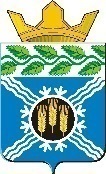 АДМИНИСТРАЦИЯКРАПИВИНСКОГО МУНИЦИПАЛЬНОГО РАЙОНАПОСТАНОВЛЕНИЕот 25.04.2016 г. №254пгт. КрапивинскийО внесении изменений в постановление администрации Крапивинского муниципального района от 23.05.2014 №641 «Об утверждении плана мероприятий («дорожной карты») «Изменения в отрасли социальной сферы Крапивинского муниципального района, направленные на повышение эффективности сферы культуры»1. Внести в план мероприятий («дорожную карту») «Изменения в отрасли социальной сферы Крапивинского муниципального района, направленные на повышение эффективности сферы культуры» (далее – план мероприятий), утвержденный постановлением администрации Крапивинского муниципального района от 23.05.2014 г. №641 (в редакции постановлений администрации Крапивинского муниципального района от 15.09.2015 г. №982, от 23.10.2015 г. №1104) следующие изменения:1.1. В пункте 1 раздела III «Целевые показатели (индикаторы) развития сферы культуры и меры, обеспечивающие их достижение» плана мероприятий:1.1.1. В подпункте 7 слово «единиц» заменить словом «процентов».1.1.2. В подпункте 10 слово «человек» заменить словом «процентов».1.2. Пункт 2 раздела IV «Мероприятия по совершенствованию оплаты труда работников учреждений культуры» плана мероприятий, изложить в новой редакции согласно приложению №1 к настоящему постановлению.1.3 Раздел V «Основные мероприятия, направленные на повышение эффективности и качества предоставляемых государственных услуг в сфере культуры, связанные с переходом на эффективный контракт» плана мероприятий, изложить в новой редакции согласно приложению №2 к настоящему постановлению.1.4 Показатели сферы культуры, являющиеся приложением к плану мероприятий, изложить в новой редакции согласно приложению №3 к настоящему постановлению.2. Разместить настоящее постановление на официальном сайте администрации Крапивинского района в информационно – телекоммуникационной сети «Интернет».3. Контроль за исполнением постановления возложить на заместителя главы Крапивинского муниципального района З.В. Остапенко.ГлаваКрапивинского муниципального районаТ.Х. БиккуловПриложение №1к постановлению администрацииКрапивинского муниципального районаот 25.04.2016 г. №254«2. Показателями (индикаторами), характеризующими эффективность мероприятий по совершенствованию оплаты труда работников учреждений культуры, являются:1) динамика примерных (индикативных) значений соотношения средней заработной платы работников учреждений культуры, повышение оплаты труда которых предусмотрено Указом Президента Российской Федерации от 07.05.2012 № 597 «О мероприятиях по реализации государственной социальной политики», и средней заработной платы в Крапивинском муниципальном районе:(процентов)2) численность работников учреждений культуры Крапивинского района:человек3) динамика примерных (индикативных) значений соотношения средней заработной платы педагогических работников дополнительного образования детей в сфере культуры Крапивинского района к средней заработной плате учителей Кемеровской области:(процентов)4) численность педагогических работников учреждений дополнительного образования детей в сфере культуры Крапивинского района:человек»Приложение №2к постановлению администрацииКрапивинского муниципального районаот 25.04.2016 г. №254«V. Основные мероприятия, направленные на повышение эффективности и качества предоставляемых государственных услуг в сфере культуры, связанные с переходом на эффективный контракт»Приложение №3к постановлению администрацииКрапивинского муниципального районаот 25.04.2016 г. №254Показатели сферы культуры (работники учреждений культуры) Управление культуры администрации Крапивинского муниципального района2013 год2014 год2015 год2016 год2017 год2018 год7090,493,390,5100,0100,02014 год2015 год2016 год2017 год2018 год209201,51861861862013 год2014 год2015 год2016 год2017 год2018 год75808590951002014 год2015 год2016 год2017 год2018 год2423252525№п/пПеречень мероприятийРезультат Ответственный исполнительСроки исполнения12345Совершенствование системы оплаты трудаСовершенствование системы оплаты трудаСовершенствование системы оплаты трудаСовершенствование системы оплаты трудаСовершенствование системы оплаты труда1.Разработка (изменение) показателей эффективности деятельности муниципальных учреждений культуры администрации  Крапивинского муниципального района и их руководителейНормативный правовой акт управления культуры администрации Крапивинского муниципального районаГизатулина Ю.И.Коновальцева Ю.С. Толстогузова Л.Н.Головина И.А. Шестаков В.А.Иванова Е.Н.Ежегодно2.Внедрение систем нормирования труда в муниципальных учреждениях культуры администрации Крапивинского муниципального района с учетом типовых (межотраслевых) норм труда, методических рекомендаций по разработке систем  нормирования труда в государственных (муниципальных) учреждениях, утвержденных приказом  Министерства труда  России Федерации от 30.09.2013 №504 Нормативный правовой акт управления культуры администрации Крапивинского муниципального районаБаштанова А.Н.Коновальцева Ю.С.2015-2018 годы3.Внесение изменений в положения об оплате труда и коллективные договоры муниципальных учреждений  культуры администрации Крапивинского муниципального района в части совершенствования системы оплаты трудаЛокальные нормативные акты муниципальных учреждений культуры администрации  Крапивинского районаКоновальцева Ю.С.Некрасова О.Ю.Шестаков В.А.Толстогузова Л.Н.Иванова Е.Н.Ежегодно по мере необходимости4.Проведение анализа и мониторинга расходов на содержание и функционирование муниципальных учреждений культуры  администрации Крапивинского муниципального района  в целях возможного привлечения средств на повышение заработной платы за счет сокращения неэффективных расходовДоклад управления культуры администрации Крапивинского муниципального районаБаштанова А.Н.Коновальцева Ю.С.Ежегодно5.Привлечение средств от предпринимательской и иной приносящей доход деятельности на повышение заработной платы работников муниципальных учреждений культуры администрации Крапивинского муниципального района, включая мероприятия по максимальному использованию закрепленных площадей и имущества, расширению перечня платных услуг, повышению доступности информации о предоставляемых  учреждениями услугах Доклад управления культуры администрации Крапивинского муниципального района Коновальцева Ю.С.Толстогузова Л.Н.Головина И.А.Шестаков В.А.Иванова Е.Н.ЕжегодноКонтроль за выполнением в полном объеме мер по созданию прозрачного механизма оплаты труда руководителей муниципальных учреждений культуры администрации Крапивинского муниципального районаКонтроль за выполнением в полном объеме мер по созданию прозрачного механизма оплаты труда руководителей муниципальных учреждений культуры администрации Крапивинского муниципального районаКонтроль за выполнением в полном объеме мер по созданию прозрачного механизма оплаты труда руководителей муниципальных учреждений культуры администрации Крапивинского муниципального районаКонтроль за выполнением в полном объеме мер по созданию прозрачного механизма оплаты труда руководителей муниципальных учреждений культуры администрации Крапивинского муниципального районаКонтроль за выполнением в полном объеме мер по созданию прозрачного механизма оплаты труда руководителей муниципальных учреждений культуры администрации Крапивинского муниципального района6.Заключение дополнительных соглашений к трудовым договорам с руководителями муниципальных учреждений культуры администрации Крапивинского муниципального района (трудовых договоров с вновь назначаемыми руководителями) по типовой форме, утвержденной постановлением Правительства Российской Федерации от 12.04.2013 №329 «О типовой форме трудового договора с руководителями государственных (муниципальных) учреждений культуры»100% заключенных дополнительных соглашений (трудовых договоров) с руководителями муниципальных учреждений культуры администрации  Крапивинского муниципального районаНекрасова О.Ю.Толстогузова Л.Н.Головина И.А.Шестаков В.А.Иванова Е.Н.По мере необходимости7.Предоставление руководителями муниципальных учреждений культуры администрации Крапивинского муниципального района сведений о доходах, об имуществе и обязательствах имущественного характера, его супруги (супруга) и несовершеннолетних детей, а также гражданами, претендующими на занятие соответствующих должностей, размещение указанных сведений в информационно-коммуникационной сети «Интернет»100% предоставления и размещения в информационно-коммуникационной сети «Интернет» сведений о доходах об имуществе и обязательствах имущественного характераНекрасова О.Ю.Мордова Д.А.Ежегодно 8.Проведение проверок достоверности и полноты сведений о доходах, об имуществе и обязательствах имущественного характера руководителя муниципального учреждения культуры администрации Крапивинского муниципального района, его супруги (супруга) и несовершеннолетних детей, а также граждан, претендующих на занятие соответствующей должностиАкты проведенных проверокНекрасова О.Ю.Ежегодно9.Соблюдение установленных соотношений средней заработной платы руководителей муниципальных учреждений культуры администрации Крапивинского муниципального района  и средней заработной платы основных категорий работников муниципальных учреждений культуры администрации Крапивинского муниципального района в кратности от 1 до 3 Муниципальные правовые акты. Поддержание установленного соотношенияКоновальцева Ю.С.Толстогузова Л.Н.Головина И.А.Шестаков В.А.Иванова Е.Н.ЕжегодноРазвитие кадрового потенциала работников муниципальных учреждений культуры администрации Крапивинского муниципального районаРазвитие кадрового потенциала работников муниципальных учреждений культуры администрации Крапивинского муниципального районаРазвитие кадрового потенциала работников муниципальных учреждений культуры администрации Крапивинского муниципального районаРазвитие кадрового потенциала работников муниципальных учреждений культуры администрации Крапивинского муниципального районаРазвитие кадрового потенциала работников муниципальных учреждений культуры администрации Крапивинского муниципального района10.Внедрение показателей эффективности деятельности руководителей и работников муниципальных учреждений  культуры администрации Крапивинского муниципального района, заключение новых трудовых договоров и дополнительных соглашений к действующим трудовым договорам с руководителями и работниками муниципальных учреждений культуры администрации Крапивинского муниципального района в соответствии с типовой формой трудового договора с руководителями государственных (муниципальных) учреждений, утвержденной постановлением Правительства Российской Федерации от 12.04.2013 №329, и примерной формой трудового договора с работником государственного (муниципального) учреждения, утвержденной распоряжением Правительства Российской Федерации от 26.11.2012 №2190-р («эффективный контракт»)Трудовые договоры с руководителями и работниками муниципальных учреждений культуры Крапивинского муниципального района Дополнительные соглашения к трудовым договорам с руководителями и работниками муниципальных учреждений  культуры администрации Крапивинского муниципального района.Локальные нормативные акты Некрасова О.Ю.Толстогузова Л.Н.Головина И.А.Шестаков В.А.Иванова Е.Н.Ежегодно11.Проведение мероприятий по повышению квалификации и переподготовки работников муниципальных учреждений культуры администрации Крапивинского муниципального района с целью обеспечения соответствия работников современным квалификационным требованиям Доклад управления культуры администрации Крапивинского муниципального районаТолстогузова Л.Н.Головина И.А.Шестаков В.А.Иванова Е.Н.Ежегодно 12Проведение аттестации работников муниципальных учреждений культуры администрации  Крапивинского муниципального района с последующим их переводом на эффективный контракт в соответствии с рекомендациями, утвержденными приказом Министерства труда Российской Федерации от 26.04.2013 №167н «Об утверждении рекомендаций по оформлению трудовых отношений с работниками государственного (муниципального) учреждения», при введении в 2014 – 2015 годах эффективного контрактаАкты заседаний аттестационных комиссийНекрасова О.Ю.Толстогузова Л.Н.Головина И.А.Шестаков В.А.Иванова Е.Н.Ежегодно 13Обеспечение дифференциации оплаты труда основного и прочего персонала, оптимизация расходов на административно-управленческий и вспомогательный персонал муниципальных учреждений культуры администрации Крапивинского муниципального района с учетом предельной доли расходов на оплату их труда в фонде оплаты труда учреждения  не более 40%.Обеспечение соотношений средней заработной платы основного и вспомогательного персонала муниципальных учреждений культуры администрации Крапивинского муниципального района до 1 : 0,7 – 0,5 с учетом типа учрежденияПоддержание установленного уровня Доклад управления культуры администрации Крапивинского муниципального района Баштанова А.Н.Коновальцева Ю.С.ЕжегодноМониторинг достижения целевых показателей средней заработной платы работников сферы культуры администрации Крапивинского муниципального района, определенных Указом Президента Российской Федерации от 07.05.2012 г. №597 «О мероприятиях по реализации государственной социальной политики»Мониторинг достижения целевых показателей средней заработной платы работников сферы культуры администрации Крапивинского муниципального района, определенных Указом Президента Российской Федерации от 07.05.2012 г. №597 «О мероприятиях по реализации государственной социальной политики»Мониторинг достижения целевых показателей средней заработной платы работников сферы культуры администрации Крапивинского муниципального района, определенных Указом Президента Российской Федерации от 07.05.2012 г. №597 «О мероприятиях по реализации государственной социальной политики»Мониторинг достижения целевых показателей средней заработной платы работников сферы культуры администрации Крапивинского муниципального района, определенных Указом Президента Российской Федерации от 07.05.2012 г. №597 «О мероприятиях по реализации государственной социальной политики»Мониторинг достижения целевых показателей средней заработной платы работников сферы культуры администрации Крапивинского муниципального района, определенных Указом Президента Российской Федерации от 07.05.2012 г. №597 «О мероприятиях по реализации государственной социальной политики»14Планирование дополнительных расходов бюджетов всех уровней на повышение оплаты труда работников муниципальных учреждений культуры администрации Крапивинского муниципального района в соответствии с Указом Президента Российской Федерации от 07.05.2012 № 597 «О мероприятиях по реализации государственной социальной политики» Нормативные правовые акты Коновальцева Ю.С.2014-2018 годы15Обеспечение представления в Федеральную службу государственной статистики форм федерального статистического наблюдения за показателями заработной платы категорий работников, повышение оплаты труда которых предусмотрено Указом Президента Российской Федерации от 07.05.2012  №597 «О мероприятиях по реализации государственной социальной политики» Представление в Федеральную службу государственной статистики форм  федерального статистического наблюденияБаштанова А.Н.Коновальцева Ю.С.Ежеквартально 16Разъяснительная работа с участием профсоюзных организаций о мероприятиях, реализуемых в рамках региональных «дорожных карт»,  в том числе по повышению оплаты трудаПроведение семинаров, совещаний, публикации в средствах массовой информации и информационно-коммуникационной сети «Интернет»Шестаков В.А.Коновальцева Ю.С.ЕжегодноНезависимая система оценки качества работы муниципальных учреждений культуры администрации Крапивинского муниципального районаНезависимая система оценки качества работы муниципальных учреждений культуры администрации Крапивинского муниципального районаНезависимая система оценки качества работы муниципальных учреждений культуры администрации Крапивинского муниципального районаНезависимая система оценки качества работы муниципальных учреждений культуры администрации Крапивинского муниципального районаНезависимая система оценки качества работы муниципальных учреждений культуры администрации Крапивинского муниципального района17Создание и обеспечение деятельности независимой системы оценки качества работы муниципальных учреждений культуры администрации Крапивинского муниципального района в соответствии с правилами формирования  независимой системы оценки качества работы организаций, оказывающих социальные услуги, утвержденными постановлением Правительства Российской Федерации от 30.03.2013 №286, и Методическими рекомендациями по формированию независимой системы оценки качества работы государственных (муниципальных) учреждений, оказывающих социальные услуги в сфере культуры, утвержденными приказом Министерства культуры Российской Федерации  от 30.09.2013 №1505Нормативный правовой акт управления культуры администрации Крапивинского муниципального районаГоловина И.А.Ежегодно 18Обеспечение координации работы по реализации в Крапивинском районе  независимой системы оценки качества работы муниципальных учреждений культуры администрации  Крапивинского муниципального районаНормативный правовой акт управления культуры администрации Крапивинского муниципального районаГоловина И.А.Ежегодно 19Привлечение социально-ориентированных некоммерческих организаций к проведению независимой оценки качества работы муниципальных учреждений культуры администрации Крапивинского муниципального района и деятельности общественных советовЭкспертные заключения некоммерческих организаций по оценке качества работы муниципальныхучреждений культуры администрации  Крапивинского района Головина И.А.Ежегодно20Обеспечение открытости и доступности информации о деятельности муниципальных учреждений  культуры администрации Крапивинского муниципального районаРазмещение на официальном сайте  www\bus.gov.ru и официальных сайтах муниципальных учреждений культуры администрации  Крапивинского муниципального района сведений,  установленных  Приказом Минфина России от 21.07.2011 №86н, а также дополнительной  достоверной информации о деятельности  муниципальных учреждений культуры администрации  Крапивинского муниципального района в соответствии с перечнем, установленным органами местного самоуправления муниципальных учреждений культурыЯтковская Е.В.Мордова Д.А.Толстогузова Л.Н.Головина И.А.Шестаков В.А.Иванова Е.Н.Ежегодно21Проведение мониторинга работы муниципальных учреждений культуры администрации  Крапивинского муниципального района проведение независимой оценки качества их работы, составление рейтингов их деятельности в соответствии с принятыми нормативными и методическими документамиРазмещение на официальном сайте в информационно-коммуникационной сети «Интернет» результатов независимой оценки  качества работы муниципальных учреждений культуры администрации  Крапивинского муниципального района, мониторингов и рейтингов их деятельности, рекомендаций по улучшению качества работыГоловина И.А.Мордова Д.А.Ежегодно22Проведение информационной кампании в средствах массовой информации, в том числе с использованием информационно-телекоммуникационной сети «Интернет», о функционировании независимой оценки качества муниципальных учреждений культуры администрации  Крапивинского муниципального районаИнформирование общественности и потребителей услуг муниципальных учреждений культуры администрации  Крапивинского муниципального района о функционировании независимой системы оценки качества работы  муниципальных учреждений культуры администрации  Крапивинского муниципального районаМордова Д.А.Толстогузова Л.Н.Головина И.А.Шестаков В.А.Иванова Е.Н.Ежегодно Сопровождение «дорожной карты»Сопровождение «дорожной карты»Сопровождение «дорожной карты»Сопровождение «дорожной карты»23Организация управлением культуры администрации  Крапивинского муниципального района разработки (корректировки) планов мероприятий («дорожной карты») по повышению эффективности и качества услуг в сфере культуры Муниципальные правовые актыКоновальцева Ю.С.Ежегодно по мере необходимости24Разработка и утверждение муниципальными учреждениями культуры администрации  Крапивинского муниципального района планов мероприятий по повышению эффективности деятельности учреждений в части муниципальных услуг на основе целевых показателей деятельности учреждений, совершенствование системы оплаты труда, включая мероприятия по повышению оплаты труда соответствующих категорий работников (по согласованию с департаментом культуры и национальной политики Кемеровской области и органами местного самоуправления Крапивинского муниципального района) Локальные нормативные акты муниципальных учреждений культуры Крапивинского районаКоновальцева Ю.С.Толстогузова Л.Н.Головина И.А.Шестаков В.А.Иванова Е.Н.По мере необходимостиНаименование показателей. ......- .2014г.- .123456789101Норматив числа получателей услуг на 1 работника отдельной категории (по среднесписочной численности работников) Кемеровской области с учетом муниципальной специфики96114117126125124хх2Число получателей услуг  муниципальной территории, чел.24 04523 80023 55723 40023 20023 000хх3Среднесписочная численность  работников учреждений культуры(без совместителей): человек250209201,5186186186хх4Численность населения муниципальной территории, чел.24 04523 80023 55723 40023 20023 000хх5Соотношение средней заработной платы  работников учреждений культуры и средней заработной платы в муниципальном районе: Соотношение средней заработной платы  работников учреждений культуры и средней заработной платы в муниципальном районе: Соотношение средней заработной платы  работников учреждений культуры и средней заработной платы в муниципальном районе: Соотношение средней заработной платы  работников учреждений культуры и средней заработной платы в муниципальном районе: Соотношение средней заработной платы  работников учреждений культуры и средней заработной платы в муниципальном районе: Соотношение средней заработной платы  работников учреждений культуры и средней заработной платы в муниципальном районе: Соотношение средней заработной платы  работников учреждений культуры и средней заработной платы в муниципальном районе: Соотношение средней заработной платы  работников учреждений культуры и средней заработной платы в муниципальном районе: Соотношение средней заработной платы  работников учреждений культуры и средней заработной платы в муниципальном районе: 6по Плану мероприятий ("дорожной карте") "Изменения в отраслях социальной сферы, направленные на повышение эффективности сферы культуры" муниципальному району, %7090,493,390,5100100хх7По работникам учреждений культуры Кемеровской области56,664,973,782,4100,0100,0хх8Средняя заработная плата работников по муниципальному району, руб.159001723021 122,921 790,022 850,024 050,0хх9Темп роста к предыдущему году, %108,4122,6103,2104,9105,3хх10Среднемесячная заработная плата работников учреждений культуры, рублей111441557619710197152285024050хх11Темп роста к предыдущему году, %139,8126,5100,0115,9105,3хх12Доля от средств от приносящей доход деятельности в фонде заработной платы по работникам учреждений культуры, %1,01,01,01,01,01,0хх13Размер начислений на фонд оплаты труда, %1,3021,3021,3021,3021,3021,3021,3021,30214Фонд оплаты труда с начислениями муниципальной территории, млн. рублей43,550,962,157,366,469,9170,3306,615Прирост фонда оплаты труда с начислениями к ., млн. руб. х7,418,613,822,926,439,889,116в том числе:хххххххх17за счет средств консолидированного бюджета муниципальной территории, включая дотацию из областного бюджета, млн. руб.х7,318,413,722,726,139,488,2118включая средства, полученные за счет проведения мероприятий по оптимизации, из них:х4,64,65,45,45,414,625,419от реструктуризации сети, млн. рублейх000000020от оптимизации численности персонала, в том числе административно-управленческого персонала, млн. рублейх4,604,605,405,405,4014,625,421от сокращения и оптимизации расходов на содержание учреждений, млн. рублейх0022за счет средств от приносящей доход деятельности, млн. руб.х0,10,20,10,20,30,40,8923Итого, объем средств, предусмотренный на повышение оплаты труда, млн. руб. (стр. 17 + стр. 22)х7,418,613,822,926,439,889,124Соотношение объема средств от оптимизации к сумме объема средств, предусмотренного на повышение оплаты труда, % (стр. 18/стр. 23*100%)х62,1624,7339,1323,5820,4536,6828,51Дополнительная информацияЧисло реорганизованных и (или ликвидированных) учреждений культуры, (ед.) 11,01